3s, 4s, & 5s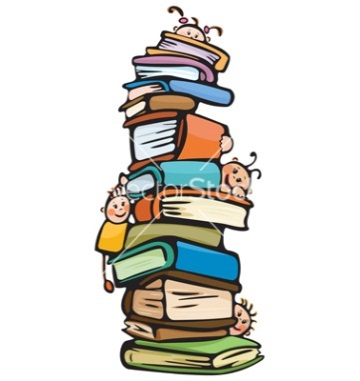 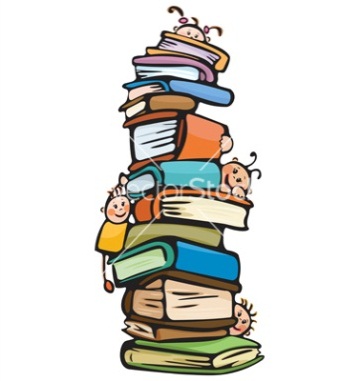 Week 4: Forest Animals!October 2, 2013IntroductionMy name, Wendy, last day of session, new session reg. Oct 7Welcome song – “Hands Go Up”Tambourine name-tappingAction rhyme – “If You’d Like to Hear a Story...”Book – Little Cub by Olivier DunreaAction rhyme – “Two Little Feet/Hands Go...”Book – Forest Tracks by Dee Dee DuffySong – “Itsy Bitsy Spider”Book – Nuts to You! by Lois EhlertAction song – “Shake My Sillies Out”Book – Gossie by Olivier DunreaMusic – “The Bear Went Over the Mountain”Action rhyme – “Open, Shut Them”Book – The Wonderful Book by Leonid GoreClosing song – “Hands Go Up”Last session – see you again soon! Take nametags home!/Book-sharing time